	III MIEJSKI KONKURS WOKALNY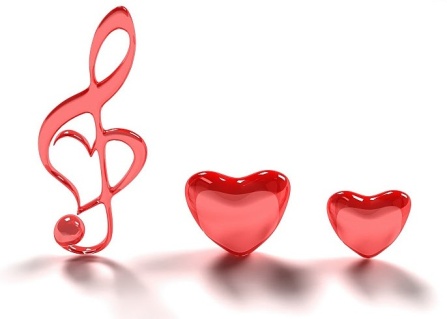 „Festiwal Piosenki Niespełnionej Miłości”dla młodzieży w wieku 13-19 latKARTA ZGŁOSZENIAImię i nazwisko uczestnika: ................................................................................../szkoła/ klasa / wiek:............................................. .................................. /......... ........./...................../Opiekun: .............................................................................................................Bezpośredni tel. kontaktowy uczestnika lub opiekuna: ...........................................Tytuł utworu: ..............................................................................................................Potrzeby techniczne: ....................................................................................................Uwagi: .................................................................................................................................................................................................................................................................REGULAMIN III MIEJSKIEGO KONKURSU WOKALNEGO„Festiwal Piosenki Niespełnionej Miłości”Do udziału zapraszamy: nieszczęśliwie zakochanych, porzuconych, czekających na miłość, odkochanych, rozczarowanych, zranionych, tęskniących, niewierzących w miłość.1. ORGANIZATOR KONKURSU:Ognisko Pracy Pozaszkolnej „DOM HARCERZA”, Rynek Staromiejski 7, 87-100 Toruń2. ADRESACI KONKURSU:Konkurs adresowany jest do młodzieży w wieku 13-19 lat. (przyjmujemy zgłoszenia ze szkół oraz zgłoszenia indywidualne).3. TERMIN KONKURSU I MIEJSCE:10 lutego 2018 /sobota/ godz. 15.00, OPP „DOM HARCERZA”, sala kominkowa.4. CELE KONKURSU:- propagowanie kultury muzycznej;- twórcza wymiana doświadczeń muzycznych wśród uczestników konkursu;- kształcenie umiejętności prezentacji na scenie (rozwijanie talentów estradowych);- wyłonienie utalentowanej młodzieży oraz zachęcenie ich do twórczej pracy w zakresie muzyki.4. ZASADY UCZESTNICTWA i PRZEBIEG KONKURSU:- w konkursie biorą udział soliści lub zespoły wokalne (a’capella, z akompaniatorem lub podkładem CD);- przyjmujemy zgłoszenia ze szkół oraz zgłoszenia indywidualne;- zgłoszenie wypełnia opiekun, uczestnik bądź jego rodzic i dostarcza osobiście do OPP "Dom Harcerza” lub przesyła na adres: impresariat@domharcerza.torun.pl w nieprzekraczalnym terminie do 02 lutego 2017 r.  - konkurs będzie miał formę prezentacji dowolnego utworu muzycznego tematem pasującymdo idei festiwalu;- prezentacja utworu max. do 8 minut;- prezentacje odbędą się w dwóch kategoriach wiekowych: a) 13-15 lat, b) 16-19 lat.5. KRYTERIA OCENY:Uczestników konkursu oceniać będzie profesjonalne jury, które weźmie pod uwagę:dobór repertuaru, umiejętności wokalne, interpretację tekstu, ogólny wyraz artystyczny.Wszyscy uczestnicy otrzymają pamiątkowe dyplomy, laureaci konkursu otrzymają 
atrakcyjne nagrody rzeczowe.Warunkiem uczestnictwa w konkursie jest wypełnienie i dostarczenie do OPP "Dom Harcerza" KARTY ZGŁOSZENIA.Kontakt w sprawach organizacyjnych: Martyna Mielcarz-Iwińska Tel. 56/6223950; e-mail: mm-i@wp.pl